Community Infrastructure LevyAnnual Report for Haresfield Parish Council Council1st April 2022 – 31st March 2023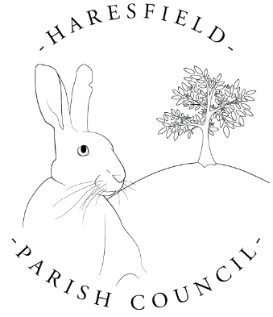 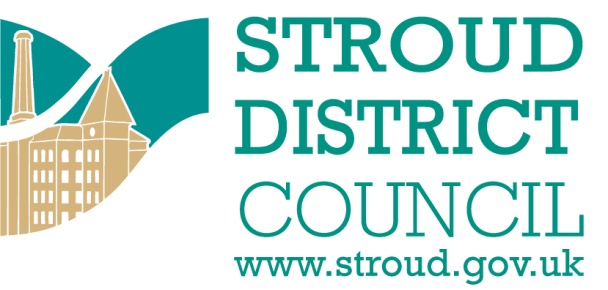 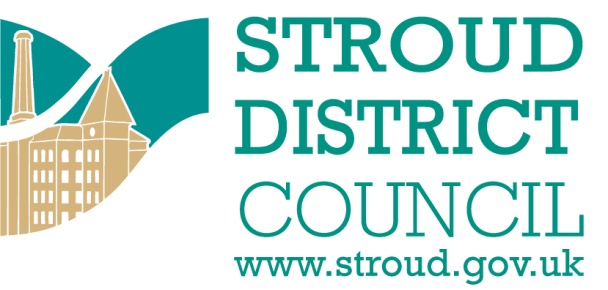 This report is published on 15th December 2022 by Haresfield Parish Council Council in accordance with the CIL Regulations 2010.  Copies are made publicly available on our Parish Council website www.haresfield-pc.co.ukand this has been formally reported to our local CIL Charging Authority Stroud District Council  www.stroud.gov.uk. Produced by M J King (Clerk to Haresfield Parish Council)Contact details: haresfieldpc@gmail.com*  CIL receipts must not be kept on account for more than 5 years in line with legislative requirements. [Please copy and paste this table for each individual project you wish to report]Further information on the Community Infrastructure Levy in the Stroud Districtplease visit the Planning pages at www.stroud.gov.uk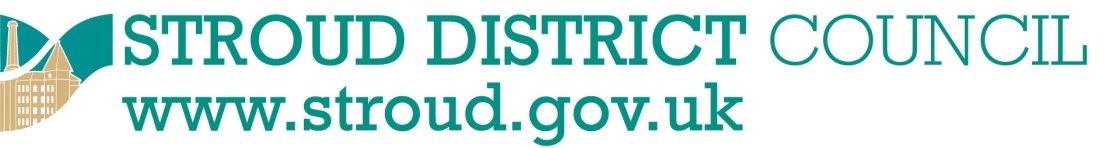 CIL Neighbourhood PaymentAmountCIL Receipts for April 2022£ 0CIL Receipts for October 2022£ 0Total CIL Income 2022/23£ 0Balance carried over from previous financial years£335.89Total Available Budget for 2022/23(this includes any CIL monies received in previous years which may have been retained)£335.89Total Expenditure 2022/23(full details over page)£0Total Retained 2022/23(to be carried over to 2023/24)£335.89 Community Infrastructure Project 1:   Community Infrastructure Project 1:  Project name and location:Project name and location:Brief description of works undertaken:Date Project Completed:Has the project been successful? How?Brief description of works undertaken:Date Project Completed:Has the project been successful? How?Total Project Costs:  ......................................................Summary of match funding secured:  ..........................Amount of CIL expenditure committed:  ......................  £     £       £   Please insert picture(s) of project here:Please insert picture(s) of project here: